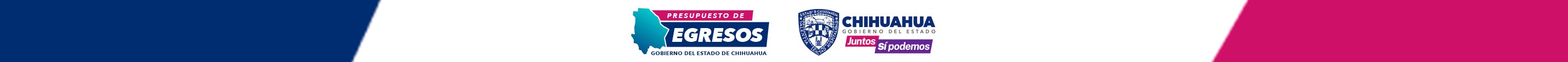 Pensiones Civiles del Estado de ChihuahuaInforme sobre Estudios Actuariales - LDF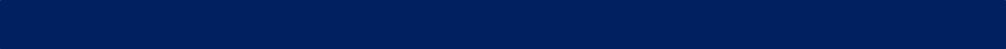 Aportación individual al plan de pensión como % del salario *Aportación del ente público al plan de pensión como % del salario *Personal No Cotizante 12.00%Personal Ctas. Ind.14.00%Personal en Transición 20%Personal No Cotizante 17%Personal Ctas. Ind.19.50%Personal No Cotizante 12.00%Personal Ctas. Ind.14.00%Personal en Transición 20%Personal No Cotizante 17%Personal Ctas. Ind.19.50%Personal No Cotizante 12.00%Personal Ctas. Ind.14.00%Personal en Transición 20%Personal No Cotizante 17%Personal Ctas. Ind.19.50%Personal No Cotizante 12.00%Personal Ctas. Ind.14.00%Personal en Transición 20%Personal No Cotizante 17%Personal Ctas. Ind.19.50%Personal No Cotizante 12.00%Personal Ctas. Ind.14.00%Personal en Transición 20%Personal No Cotizante 17%Personal Ctas. Ind.19.50%Crecimiento esperado de los pensionados y jubilados (como %)	4.55%	15.95%	5.90%	NA		4.95% Crecimiento esperado de los activos (como %)	1.03%	1.03%	1.03%		1.03%	1.03%Edad de Jubilación o Pensión	53.78	11.06	11.00	0.00 	46.52Esperanza de vida	26.64	6.83	6.83	0.00 	23.27Ingresos del FondoIngresos Anuales al Fondo de Pensiones	2,305,147,432.73	2,305,147,432.73	2,305,147,432.73	2,305,147,432.73	2,305,147,432.73Nómina anualActivos	6,988,340,460.00	6,988,340,460.00	6,988,340,460.00	6,988,340,460.00	6,988,340,460.00Pensionados y Jubilados	6,365,122,429.77	52,183,361.16	464,573,794.90	0.00	6,881,879,585.82Beneficiarios de Pensionados y Jubilados	0.00	0.00	0.00	0.00	0.00Monto mensual por pensiónMáximo	105,912.76	47,022.38	79,251.92	0.00	105,912.76Mínimo	2,613.20	2,630.14	2,618.12	0.00	2,613.20Promedio	24,284.51	10,162.02	10,039.53	0.00	21,867.34Monto de la reserva	602,075,726.55	9,581,198.95	32,259,704.11	13,241,109.65	657,157,739.27Valor presente de las obligacionesPensiones y Jubilaciones en curso de pago	102,430,813,213.76	483,482,964.84	4,467,291,493.58	0.00     107,381,587,672.17Generación actual	77,855,681,259.40	2,385,526,191.44	5,192,604,613.69	3,964,938,522.78	89,398,750,587.30Generaciones futuras	60,169,637,028.02	7,844,247,364.08	12,807,604,936.77	19,583,269,861.35     100,404,759,190.23Valor presente de las contribuciones asociadas a los sueldos futuros de cotización 2.00%Generación actual	15,182,546,188.98	241,609,135.28	813,493,097.52	333,901,119.07	16,571,549,540.85Generaciones futuras	27,436,333,239.11	3,576,843,659.38	5,840,050,470.58	8,929,638,674.36	45,782,866,043.43Valor presente de aportaciones futurasGeneración actual	18,387,202,180.83	292,606,784.38	985,201,156.02	404,379,298.99	20,069,389,420.23Generaciones futuras	32,629,179,690.22	4,253,829,164.00	6,945,390,790.52	10,619,742,162.16	54,448,141,806.90Otros Ingresos	0.00	0.00	0.00	0.00	0.00Déficit/superávit actuarialGeneración actual	(146,114,670,376.79)	(2,325,212,037.66)     (7,828,942,149.62)     (3,213,416,995.06)   (159,482,241,559.13)Generaciones futuras	(104,124,098.69)	(13,574,540.70)	(22,163,675.67)	(33,889,024.84)	(173,751,339.90)Periodo de suficienciaAño de descapitalización	2021	2021	2021	2021	2021Tasa de rendimiento	2.00%	2.00%	2.00%	2.00%	2.00%Estudio actuarialAño de elaboración del estudio actuarial	2021	2021	2021	2021	2021ValuacionesValuacionesValuacionesValuacionesValuacionesEmpresa que elaboró el estudio actuarialActuariales del Norte,Actuariales del Norte, Actuariales del Norte, Actuariales del Norte,  Actuariales del Norte,S. C.S. C.S. C.S. C.S. C.